Железнодорожный тур на Горячие источники Тюмени из Перми,2018 г"Тепло Тюмени"Любимый тур с комфортом!

    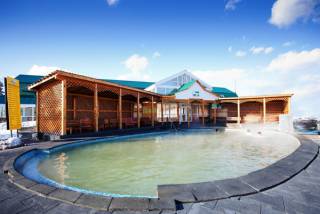 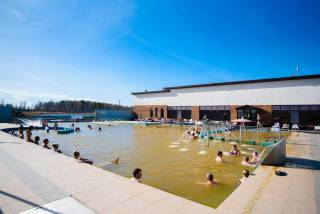 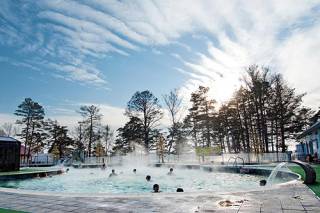  Дата тура:27-29 октября, 24-26 ноября, 15-17 декабря 2017 года; 2-4 января, 19-21 января 2018 годаПродолжительность:1 день + 2 ночных переезда на поездеКраткое описание:Любимый тур с комфортом! Уральская природа очень непредсказуема и многообразна, и не все знают, что купаться у нас, например, можно не только летом, выбирая для этого многочисленные уральские озера, но и зимой…в горячих источниках, расположенных недалеко от города Тюмень. 
Горячий источник загородного клуба АВАН — уникальный источник, расположенный в окрестностях города Тюмени. Температура воды даже зимой не опускается ниже 45 градусов Цельсия.
Показания: Сахарный диабет, подагра, оксалурия, токсикохимические поражения печени, желчекаменная болезнь, постхолециститомический синдром, хомангит, дискинезия, колиты, энтероколиты, гастрит, хронический пиелонефрит и его остаточные явления, мочекаменная болезнь, хронический цистит, уретрит. 
Продолжительность купания не должна превышать 15 – 20 минут!!! 
После чего можно посидеть в кафе, отдохнуть, и снова повторить процедуру.Программа тура:1 день 
22.10-22.50(местное время) – Самостоятельный выезд из Перми со ст. Пермь II. При самостоятельной покупке билетов рекомендуемые поезда № 038, 110Э, 014.

2 день
09.40- Прибытие на ж/д вокзал г. Тюмени. Встреча гидом в фойе вокзала на выходе с перрона по левую руку у большого конфетного магазина с табличкой «Тепло Тюмени». Трансфер в кафе.
10.00-10.40 Завтрак в кафе г. Тюмень.
10.40-13.40 - Обзорная экскурсия “Тюмень-мое достояние» с посещением исторической части и Троицкого монастыря, Моста влюбленных, Загородного сада, прогулка по цветному Бульвару и «Аллее кошек».
13.40-14.30 - Посещение рыбного рынка, покупка Тюменских сладостей и сувениров. 
14.30-15.30 – Обед в кафе города.
15.30-17.00 – Посещение музея «Дом Машарова».
17.00-18.00 - Переезд группы на горячий источник "Советский».
18.00-22.00 - Купание в горячем термальном источнике «Советский» (4 часа).
22.00-23.00 – Переезд группы в Тюмень. Трансфер на ж/д вокзал. Свободное время.
00.20-00.46 – Отправление поезда в Пермь с ж/д вокзала Тюмени.

3 день
11.00 - Прибытие в Пермь на ст. Пермь II.Проживание:Нет, ночные переезды в поезде.В стоимость входит:Проезд на комфортабельном автобусе 
Обзорная экскурсия по Тюмени
Входные билеты на источник 
Входные билеты в музей 
Завтрак и обед
Сопровождение гидом в ТюмениДополнительно обязательно оплачивается в офисе при бронировании:-Дополнительно обязательно оплачивается в ходе тура:-Дополнительно по желанию оплачивается:Ж/Д билеты Пермь-Тюмень-Пермь (плацкарт) от 1800 руб. до  3000 руб. на чел, ужин, покупка сувениров.Комментарий агента:Любимый тур с комфортом! удобное железнодорожное сообщение с Пермью позволяет посетить горячие источники которые до этого предлагались только на автобусе еще и на поезде. Это особенно важно для возрастных туристов, а также тех, кто тяжело переносит ночные переезды на автобусе. Рекомендуем посещать источники зимой, ведь именно в холода можно ощутить в полной мере экзотику купания под открытым небом в природном горячем источнике! К услугам отдыхающих на горячем источнике "Аван" имеется кафе, массажисты, услуги няни - за доп. плату. Бесплатно можно воспользоваться сауной и детской комнатой. Вся программа проходит в сопровождении Тюменского экскурсовода.Рекомендуется взять с собой:Для экскурсии: фотоаппарат, деньги на сувениры и ужин.
Для посещения источника: сланцы, халат, принадлежности для душа и купания. 
Для поездки в поезде: паспорт или св-во о рождении, билеты, удобная одежда, перекус.Скидки:При групповых заявках - делается перерасчёт.Стоимость тура на 1 человека:Взрослый - 2 900 руб.
Пенсионеры, студенты, школьники - 2 800 руб.
Дети до 10 лет - 2 100 руб.Место и время отправления:Согласно купленных жд билетов. 
Информацию по встрече в Тюмени необходимо уточнять у менеджера за сутки до выезда из Перми.Необходимые документы для поездки:Паспорт/свидетельство о рождении, мед. полис, билеты на поезд.